УТВЕРЖДАЮИсполняющий обязанности главы района________________Е.Н. Гордиенко«___»___________2019 г.ПОВЕСТКА ДНЯзаседания общественной комиссии для оценки, рассмотрения и включения предложений заинтересованных лиц в муниципальную программу «Формирование современной городской среды на территории муниципального образования город Камень-на-Оби Каменского района Алтайского края на 2018-2024 годы»03.12.2019						                               г. Камень-на-ОбиУтверждение дизайн-проектов дворовых территорий, подлежащих благоустройству в 2020 году.Подведение итогов адресного голосования по определению очередности благоустройства общественных территорий и утверждение дизайн-проектов общественных территорий, подлежащих благоустройству в 2020 году.Докладчик – Алексей Юрьевич Жихаренко, заместитель главы Администрации района.УТВЕРЖДАЮИсполняющий обязанности главы района________________Е.Н. Гордиенко«___»___________2019 г.ПРОТОКОЛзаседания общественной комиссии для оценки, рассмотрения и включения предложений заинтересованных лиц в муниципальную программу «Формирование современной городской среды на территории муниципального образования город Камень-на-Оби Каменского района Алтайского края на 2018-2024 годы»03.12.2019			                             					         № Прот-4г. Камень-на-ОбиПрисутствовали:____________________________________________________ПОВЕСТКА ДНЯ:Утверждение дизайн-проектов дворовых территорий, подлежащих благоустройству в 2020 году.Подведение итогов адресного голосования по определению очередности благоустройства общественных территорий и утверждение дизайн-проектов общественных территорий, подлежащих благоустройству в 2020 году.1. ПО ПЕРВОМУ ВОПРОСУ слушали А.Ю. Жихаренко:	По придомовой территории МКД по ул. Стройотрядовская – Новая - Солнечная планируется выполнить мероприятия из дополнительного перечня - водоотведение, что в свою очередь потребует долевое участие граждан (50 %). 	По дворовой территории МКД ул. Пушкина 37 проведение работ из дополнительного перечня не требуется.ПРЕДЛОЖЕНО:Утвердить дизайн-проекты дворовых территорий, подлежащих благоустройству в 2020 году:ул. Пушкина, д. 37;ул. Стройотрядовская, д. 5;ул. Стройотрядовская, д. 7;ул. Новая, д. 11;ул. Солнечная, д. 7;ул. Солнечная, д. 9.РЕШИЛИ: Утвердить дизайн-проекты дворовых территорий, подлежащих благоустройству в 2020 году:ул. Пушкина, д. 37;ул. Стройотрядовская, д. 5;ул. Стройотрядовская, д. 7;ул. Новая, д. 11;ул. Солнечная, д. 7;ул. Солнечная, д. 9.«За»_____ голосов, «Против» ______ голосов, «Воздержался» ______ голосов.2. ПО ВТОРОМУ ВОПРОСУ слушали А.Ю. Жихаренко:	В октябре 2019 года завершено рейтинговое голосование по определению очередности благоустройства общественных территорий в 2020 году. Голоса распределились следующим образом:Набережная р. Обь (ул. Пушкина – ул. Комсомольская) – 325 (51 %);Парк (ул. Речная, 47, район СОШ № 1) – 239 (37,5 %);Парк Победы (Ул. Гагарина – ул. Пушкина) – 73 (11,5 %).	Муниципальному образованию выделены дополнительные средства на благоустройство дополнительной общественной территории в 2020 году.ПРЕДЛОЖЕНО:Утвердить дизайн-проект общественной территории занявшей 1 место в рейтинговом голосовании, подлежащей благоустройству в 2020 году: набережная р. Обь (ул. Пушкина – ул. Комсомольская);В связи с дополнительным финансированием по программе «Формирование современной городской среды» на 2020 год и празднованием 75-летия Дня Победы провести еще одно голосование для выбора дополнительной общественной территории и внести в него мемориал Славы, расположенный по адресу ул. Пушкина, 60 «А». В числе участников территория, занявшая в предыдущем голосовании 2 место — парк по ул. Речной, 47 (район СОШ № 1), а также парк Победы (ул. Гагарина — ул. Пушкина).Комитету Администрации Каменского района по ЖКХ, строительству и архитектуре подготовить проект постановления о назначении срока проведения рейтингового голосования.РЕШИЛИ:Утвердить дизайн-проект общественной территории, подлежащей благоустройству в 2020 году -  набережная р. Обь (ул. Пушкина – ул. Комсомольская).Установить срок начала и окончания рейтингового голосования по отбору общественных территорий для включения в муниципальную программу «Формирование современной городской среды на территории муниципального образования город Камень на оби Каменского района Алтайского края на 2018-2024 годы» в 2020 году с 05.12.2019 по 18.12.2019.Рейтинговое голосование провести на официальном сайте «Каменские известия» https://izvestiy-kamen.ru/. Установить перечень общественных территорий для прохождения рейтингового голосования:Мемориал Славы (ул. Пушкина, 60а);Парк Победы (ул. Гагарина - ул. Пушкина);Парк (ул. Речная, 47).«За»_____ голосов, «Против» ______ голосов, «Воздержался» ______ голосов.Секретарь комиссии:                            _________________ А.С. КарамноваПредседатель комиссии:                      _________________  Е.Н. Гордиенко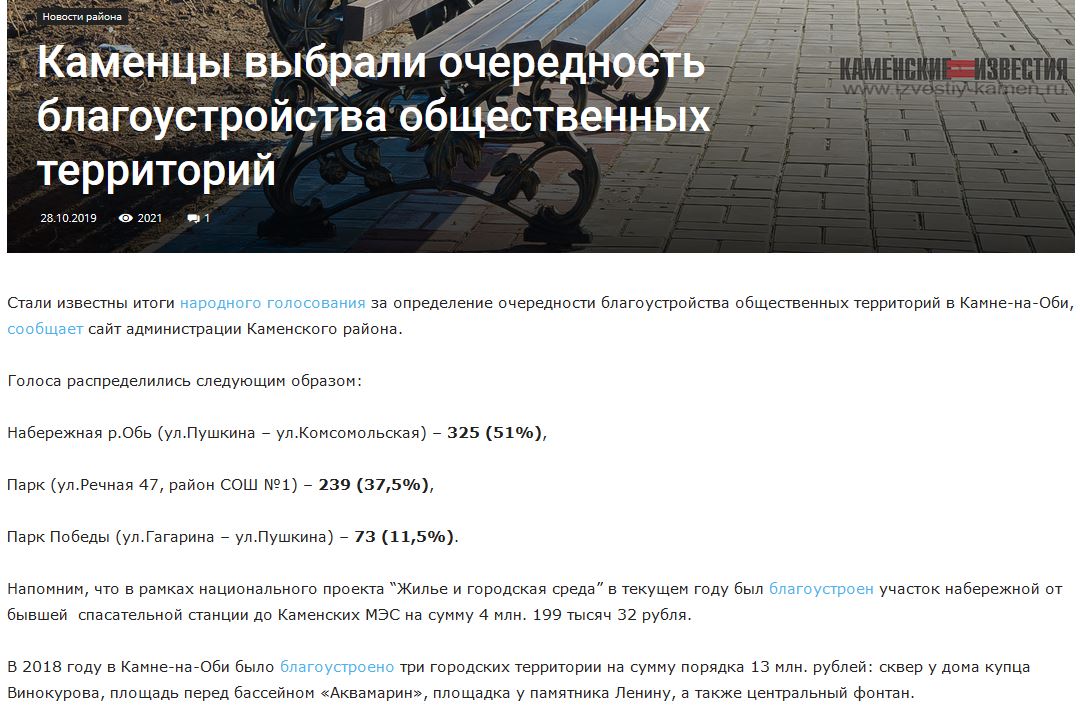 Гордиенко Евгения НиколаевнаЖихаренко Алексей ЮрьевичКарамнова Анжела СергеевнаЧлены комиссии:Басманов Валерий БорисовичГончаров Сергей АнатольевичДьяченко Наталья ВалерьевнаКаяина Татьяна ИвановнаНоздрин Виктор НиколаевичПечеников Вячеслав МихайловичСакадеева Дарья АндреевнаЧашков Николай Анатольевичисполняющий обязанности главы района, председатель комиссии;заместитель главы Администрации Каменского района, заместитель председателя комиссии;начальник жилищного отдела Комитета Администрации Каменского района по жилищно-коммунальному хозяйству, строительству и архитектуре, секретарь комиссии.председатель Комитета Администрации Каменского района по жилищно-коммунальному хозяйству, строительству и архитектуре;депутат Каменского городского Совета депутатов, директор ООО «Старт» (по согласованию);председатель комитета Администрации Каменского района Алтайского края по экономическому развитию;председатель комитета по управлению имуществом и земельным правоотношениям;депутат Каменского городского Совета депутатов, исполняющий обязанности секретаря Каменского отделения ВПП «Единая Россия» (по согласованию);директор ООО «Град» (по согласованию);главный специалист отдела по градостроительству и архитектуре Комитета Администрации Каменского района по жилищно-коммунальному хозяйству, строительству и архитектуре;директор ООО «Каменькоммунпроект» (по согласованию).